LAS SIGLAS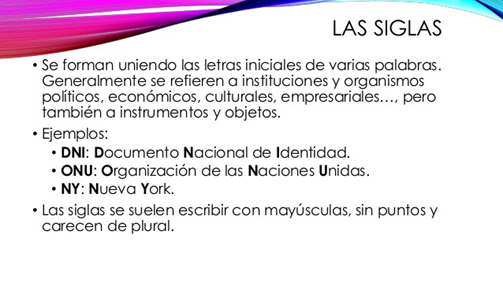 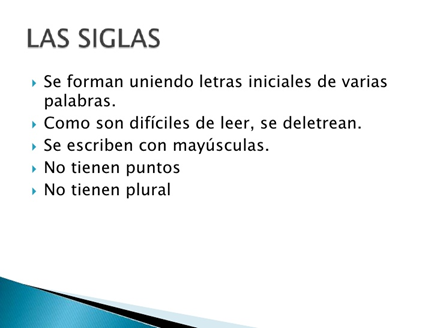 
﻿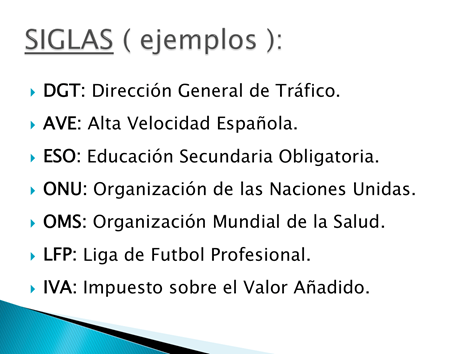 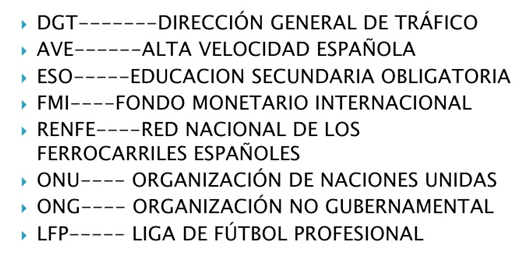 LAS ABREVIATURAS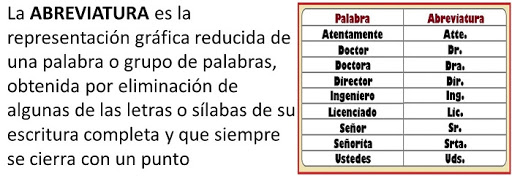 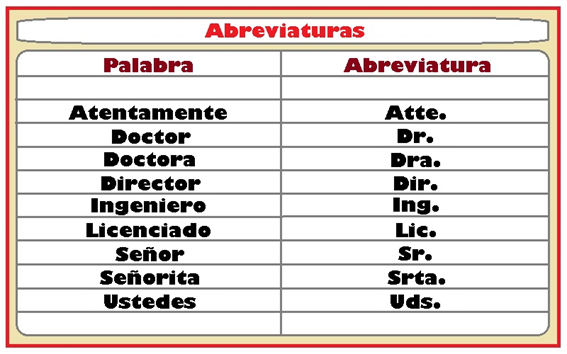 